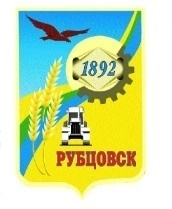 РУБЦОВСКИЙ ГОРОДСКОЙ СОВЕТ ДЕПУТАТОВАЛТАЙСКОГО КРАЯР Е Ш Е Н И Е17 февраля 2022 г.  № 777                              г.РубцовскВ соответствии с пунктом 2.3 раздела 2 Положения о порядке приватизации имущества муниципального образования город Рубцовск Алтайского края, принятого решением Рубцовского городского Совета депутатов Алтайского края от 21.11.2019 № 366, Рубцовский городской Совет депутатов Алтайского края Р Е Ш И Л :1. Внести в решение Рубцовского городского Совета депутатов Алтайского края от 23.09.2021 № 691 «Об утверждении Прогнозного плана приватизации объектов муниципальной собственности на 2022 год» (с изменениями от 27.01.2022 № 767) изменения, дополнив приложение к решению разделом II следующего содержания:«II. Движимое муниципальное имущество:                                                                                                                                            ».2. Разместить настоящее решение на официальном сайте Российской Федерации для размещения информации о проведении торгов https://new.torgi.gov.ru (ГИС Торги по продаже государственного и муниципального имущества) и на официальном сайте Администрации города Рубцовска Алтайского края http://rubtsovsk.org/gorod/privatizatsiya в информационно-телекоммуникацион-ной сети «Интернет» в установленные действующим законодательством сроки.3. Настоящее решение вступает в силу с момента принятия.4. Контроль за исполнением настоящего решения возложить на комитет Рубцовского городского Совета депутатов Алтайского края по экономической политике (А.Д. Гуньков).Заместитель председателя Рубцовского городского Совета депутатов Алтайского края                                                                 В.А. БачуринО внесении изменений в решение Рубцовского городского Совета депутатов Алтайского края от 23.09.2021 № 691 «Об утверждении Прогнозного плана приватизации объектов муниципальной собственности на 2022 год»№ п/пНаименование движимого имуществаХарактеристика движимого имуществаБалансовая стоимость, тыс. руб.на 01.02.20221.Имущество ликвидированного МУП «Оптика», включенное в состав объектов казны муниципального образования город Рубцовск Алтайского краяКомплектующие для изготовления и ремонта очков (линзы, оправы) и готовые изделия676 073,92